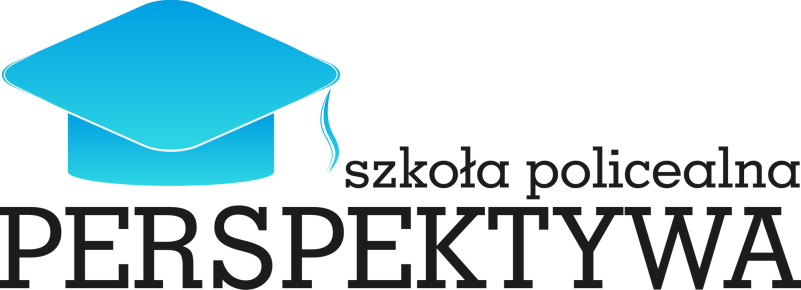 Regulamin Promocji – bony: Rossmann, H&M, Zalando, NetflixIlekroć w niniejszym Regulaminie mowa jest o: Szkole, należy przez to rozumieć ……………..………………………………………………………………………………………………, dla której organem prowadzącym jest Andrzej Wywiał.Słuchaczu, należy przez to rozumieć słuchacza, który podpisał umowę o kształcenie na kierunku medycznym w terminie do dnia 30.09.2020 r. W przypadku zapisania się do Szkoły w terminie od 22.06.2020 do dnia 30.09.2020 r. słuchacz otrzyma bon do Rossmana lub H&M lub Zalando lub Netflixa o wartości 50zł.Słuchacz otrzymuję bon pod warunkiem podjęcia nauki w Szkole w roku szkolnym 2020/2021. Przez podjęcie nauki należy rozumieć posiadania statusu słuchacza w dniu 01.10.2020 r. Bony zostaną wydane słuchaczowi pod koniec października 2020 r.Niniejszym zobowiązuje się do stosowania niniejszego Regulaminu. …………………………….						……………………………………….data, miejscowość						podpis